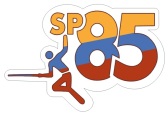 Szermiercza Sportowa Szkoła Podstawowa nr 85im. prof. Mariana Suskiegowe Wrocławiu ul. Traugutta 37TELEFON 71 798 68PODRĘCZNIKI OBOWIĄZUJĄCEW ROKU SZKOLNYM 2019/20Informujemy, że w roku szkolnym 2019/20 uczniowie klas I-VIII  będą korzystali z darmowych podręczników  i materiałów edukacyjnych- ćwiczeniowych  zakupionych przez szkołę w ramach dotacji celowej.Uwaga dotacji nie podlegają podręczniki do nauki religii w klasach I- VIII oraz podręczniki do języka niemieckiego w klasach IV, V, VI.Rodzice zakupują je we własnym zakresie  zgodnie z poniższym wykazem: Religia:kl. I:  „Jesteśmy w rodzinie Pana Jezusa”, podręcznik + zeszyt ćwiczeń, red. ks. W. Kubik, T. Czarnecka, wyd. WAM.kl. II: „Kochamy Pana Jezusa”, podręcznik + zeszyt ćwiczeń, red. ks. W. Kubik, T. Czarnecka wyd. WAM.kl. III: „Przyjmujemy Pana Jezusa”, podręcznik + zeszyt ćwiczeń,  red. ks. W. Kubik, T. Czarnecka, wyd. WAM.kl. IV: „Zaproszeni przez Boga”, podręcznik + zeszyt ćwiczeń,  ks. Z. Marek, wyd. WAM kl. V: „Obdarowani przez Boga”, podręcznik + zeszyt ćwiczeń, ks. Marek wyd. WAMkl. VI :”Przemienieni przez Boga”,  podręcznik + zeszyt ćwiczeń, ks. Marek, wyd. WAMkl. VII: „Szukam Was 1”, podręcznik, ks. K. Biel,  wyd. WAMkl. VIII „ Jestem z Wami 2” z serii Odsłonić twarz Chrystusa, wyd. WAM. Język niemiecki – dodatkowy język obcykl. IV  „ Punkt 1” podręcznik + zeszyt ćwiczeń A. Potapowicz, wyd. WSiPkl. V WIR smart 2 podręcznik + zeszyt ćwiczeń , E. Książek -Kempa, E. Wieszczeczyńska, A. Kubicka,wyd. LektorKlettkl. VI Magnet smart 1 + zeszyt ćwiczeń – G. Motta,  podręcznik wyd. LektorKlett Klasy VII i VIII otrzymują podręczniki do nauki języka niemieckiego  w szkole  w ramach dotacji.Szkolny Zestaw Podręczników na rok 2019/2020 w załączniku. 